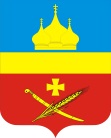 РоссияРостовская область Егорлыкский районАдминистрация Егорлыкского сельского поселенияПОСТАНОВЛЕНИЕ « 17 »   июня   2021 года                    № 146                          	  ст. Егорлыкская            О внесении изменений в  постановление  Администрации Егорлыкского сельскогопоселения  от 22.04.2021г. № 107 «Об утвержденииотчета о финансировании и освоении средств на проведение программных мероприятий «Обеспечение общественного порядка и противодействие преступности на 2019 – 2030 годы»	В соответствии с постановлениями Администрации Егорлыкского сельского поселения: от 26.04.2018г. № 120 «Об утверждении Порядка разработки, реализации и оценки эффективности муниципальных программ Егорлыкского сельского поселения» (изменения от 30.07.2018г. № 193),  от 29.12.2018г. № 283 «Об утверждении муниципальной программы Егорлыкского сельского поселения «Обеспечение общественного порядка  и противодействие преступности на 2019 – 2030 годы»», руководствуясь пунктом 11 частью 2 статьи 30, пунктами: 7, 28, 31 части 1 статьи 33  Устава муниципального образования «Егорлыкское сельское поселение»,                                 ПОСТАНОВЛЯЮ:1. Внести изменения в отчет о финансировании и освоении средств на проведение программных мероприятий «Обеспечение общественного порядка и противодействие преступности на 2019 – 2030 годы»  по состоянию на « 01 »  января  2021 года согласно Приложению №1.2. Настоящее постановление разместить на официальном сайте Администрации Егорлыкское сельское поселение.3. Постановление вступает в силу со дня его официального опубликования.         Глава АдминистрацииЕгорлыкского сельского поселения __________________  И.И. ГулайПостановление вносит главный специалист по ПБ,защите от ЧС и кадровой работе